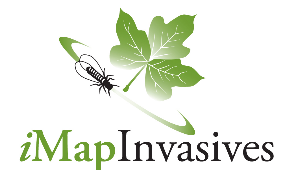 iMapInvasives 3.0 Released by NatureServe in 2019In April 2019, NatureServe released iMapInvasives 3.0 after over two years of development efforts and an upgrade from the previous iMapInvasives 2.0 platform. The result is a cloud-based application for tracking and managing invasive species. Developed by NatureServe and partners in the iMapInvasives Network, it gives resource managers the power to know about the latest observations of an invasive species, in real time, so they can respond to new threats to the ecosystems they manage. iMapInvasives is designed to share and manage invasive species information for stakeholders within your state or province. This information includes species maps, treatment efforts and effectiveness, and areas where invasive species were searched for but were not found. Since many regulatory and budgetary decisions about invasive species are made at the state level, each jurisdiction can customize their iMapInvasives platform by selecting their tracked species list, setting user roles and permissions, and many other details. On a broader scale, iMapInvasives is a growing, collaborative partnership of participating states and provinces, with a collaborative network of professionals and shared resources to help combat the threat of invasive species.iMapInvasives Core FunctionalityiMapInvasives maps the following types of data:Searched Area: Where did you look?Presence: What did you find?Not Detected: What didn't you find?Treatment: What did you treat?Ability to set custom user roles and permissions for your user such as Admins, Confirmer Roles, Confidential Data Viewer, Data Manager, Organization and Project Admins and moreExport and download presence, not detected, and treatment records in CSV, Shapefile, or Geodatabase format (must have correct permissions to export certain data types)Filter records prior to export – Filter Tool allows for advanced filtering of data on a variety of fieldsExport by current map Extent, geography type selected on a map (county, waterbody, hydroshed, etc.), or area digitized on the mapCreate custom email alerts to be notified when new invaders are reported in your selected geographical area, so you are immediately notified of high priority speciesCreate a custom species list for your state or province to trackEnhanced user interface that is mobile, tablet, and web compatibleCreate and manage projects and organizations for your state or provinceWeb Map Services that serve real-time data to and from other invasive species mapping platformsAn independent mobile app is available to download from the App store that allows for entering data outside of connectivityUpcoming Development PrioritiesBecause iMapInvasives is still in development, there is a large amount of functionality that will be released in the upcoming year. Below are a few of things you can look forward to:On-the-fly species distribution maps by county and watershedAdvanced querying tools for administratorsSpecialized reports including species list by geography, area treated, and infestation status reportBulk upload tool to upload bulk data setsVisit iMapInvasives to learn more, or contact Lori Scott or Shelley Cooke.2019 Cumulative Statistics 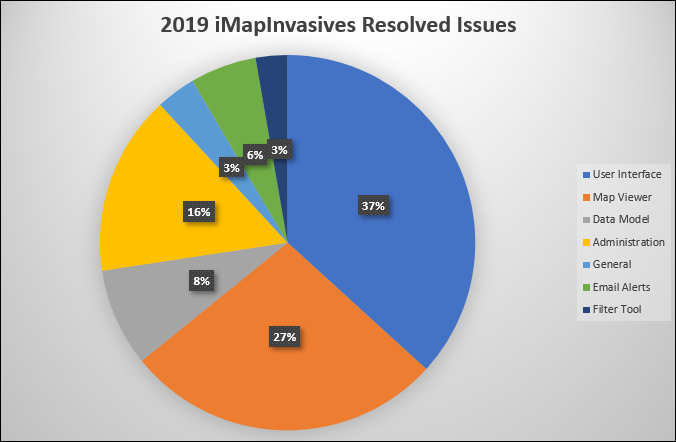 